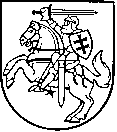 TRAKŲ RAJONO SAVIVALDYBĖS TRAKŲ GLOBOS IR SOCIALINIŲ PASLAUGŲ CENTRODIREKTORIUSĮSAKYMASDĖL TRAKŲ GLOBOS IR SOCIALINIŲ PASLAUGŲ CENTRO 2018-2020 METŲ STRATEGINIO VEIKLOS PALANO PATVIRTINIMO2017 m. lapkričio 16 d. Nr. TV1-493Trakai	Vadovaudamasi Lietuvos Respublikos darbo kodekso 232 straipsniu ir Trakų rajono savivaldybės tarybos 2007 m. kovo 22 d. sprendimu Nr. S1-54  patvirtintų  Trakų globos  ir  socialinių  paslaugų centro nuostatų 18.1  punktu,                       t v i r t i n u Trakų globos ir socialinių paslaugų centro 2018-2020 metų strateginį veiklos planą (pridedama).Direktorė 				               Irina Markevičienė		                      PATVIRTINTA				                  Trakų globos ir socialinių				                  paslaugų centro direktoriaus				                  2017 m. lapkričio 16 d.				                  įsakymu Nr. TV1- 493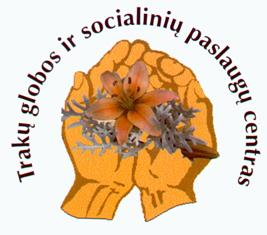 2018-2020 METŲSTRATEGINIS VEIKLOS PLANAS                                                                         Trakai2017                                                         TURINYS                                                    2018-2020 METŲ STRATEGINIS VEIKLOS PLANASI. ĮVADAS	Trakų globos ir socialinių paslaugų centro 2018-2020 metų strateginis veiklos planas (toliau – strateginis planas) skirtas efektyviam žmogiškųjų, finansinių ir kitų išteklių panaudojimui įvertinti bei suplanuoti, įgyvendinant strateginius tikslus, siekiant nustatytos Trakų globos ir socialinių paslaugų centro vizijos ir vykdant įstaigos misiją.	Strateginio plano tikslas – efektyviai organizuoti Trakų globos ir socialinių paslaugų centro veiklą, teikti socialines paslaugas ir kitą pagalbą, telkti savivaldybės bendruomenę aktualioms socialinėms problemoms spręsti, numatyti, kaip bus įgyvendinti Trakų globos ir socialinių paslaugų centro veiklai keliami reikalavimai, pasirinkti teisingą įstaigos strategiją, prioritetus ir planuoti kaitos pokyčius.	Šiame strateginiame plane yra nurodyta Trakų globos ir socialinių paslaugų centro misija, vizija, vertybės, strateginiai tikslai ir uždaviniai, prioritetinė kryptis, nustatyti 2018-2020 metų laikotarpiui, ir pateikiama informacija apie vykdomą veiklą, turimus ir planuojamus žmogiškuosius, finansinius ir kitus išteklius, atliktą vidaus ir išorės aplinkos analizę. 	 Strateginis planas parengtas vadovaujantis Lietuvos Respublikos socialinių paslaugų įstatymu; Nacionaline neįgaliųjų socialinės integracijos 2013 – 2019 metų programa, patvirtinta Lietuvos Respublikos Vyriausybės 2012 m. lapkričio 21 d. nutarimu Nr. 1408; Socialinės įtraukties didinimo 2014-2020 m. veiksmų planu, patvirtintu Lietuvos Respublikos socialinės apsaugos ir darbo ministro 2013 m. spalio 22 d. įsakymu Nr. A1-588; 2014-2020 metų Europos Sąjungos struktūrinių fondų investicijų veiksmų programos 8 prioritetu „Socialinės įtraukties didinimas ir parama kovai su skurdu“; Trakų rajono savivaldybės tarybos 2017 m. rugpjūčio 3 d. sprendimu Nr. S1-154 „Dėl Trakų rajono savivaldybės 2017–2019 metų strateginio veiklos plano patvirtinimo“ Projekto Integralios pagalbos (socialinės globos ir slaugos) namuose paslaugų plėtra Trakų rajono savivaldybėje finansavimo ir administravimo sutartimi Nr.08.4.1.-ESFA-418-01-0002; veiklos organizavimo programomis, patvirtintomis Trakų globos ir socialinių paslaugų centro direktoriaus 2014 m. rugsėjo 25 d. įsakymu Nr. TV1-446; TGSPC 2014-2016 metų veiklos ataskaitomis.II. TRAKŲ GLOBOS IR SOCIALINIŲ PASLAUGŲ CENTRO MISIJA2.1.Vizija         Trakų globos ir socialinių paslaugų centras – aukštos kokybės, visiškai tenkinanti visuomenės poreikius, nuolat tobulėjanti socialinių paslaugų įstaiga. 2.2. Misija          Teikti kompleksinę pagalbą senyvo amžiaus žmonėms ir neįgaliesiems asmenims, užtikrinti kokybiškas socialines paslaugas ir savalaikiai reaguoti į socialinius pokyčius visuomenėje, siekiant išvengti socialinės įtampos bei užtikrinant socialinį teisingumą. 2.3. VertybėsTrakų globos ir socialinių paslaugų centras savo darbe laikosi šių vertybių:priimti asmenį kaip svarbiausią visuomenėje;išlaikyti konfidencialumą;teikiant naujas paslaugas atsižvelgti į kliento pageidavimus;atskirti asmeninius jausmus ir poreikius nuo profesionalių santykių;perduoti kitiems žinias ir įgūdžius;plėtoti kliento galimybes padėti sau;atkakliai stengtis dėl kliento, nepaisant nusivylimų;pripažinti socialinį teisingumą ir kiekvieno visuomenės nario ekonominę, fizinę ir dvasinę gerovę;būti atsakingam už pavyzdinį asmeninį ir profesinį elgesį. III. VEIKLOS POBŪDIS         Trakų globos ir socialinių paslaugų centras yra Trakų rajono savivaldybės tarybos įsteigta biudžetinė įstaiga, kuri:teikia informaciją ir konsultuoja rajono gyventojus socialinių paslaugų klausimais;tarpininkauja bei atstovauja  asmenį (šeimą)  institucijose;teikia specialaus transporto organizavimo paslaugą; aprūpina asmenis neįgaliųjų techninės pagalbos priemonėmis, tarpininkauja organizuojant šių  priemonių remonto ir individualaus pritaikymo paslaugas; teikia maitinimo paslaugas (karšti pietūs);organizuoja socialinę pagalbą maisto produktais, drabužiais, avalyne;teikia specialiąsias socialines paslaugas: socialinės priežiūros (pagalbos į namus) paslaugas, dienos socialinės globos ir slaugos (integralios pagalbos) asmens namuose paslaugas; organizuoja socialinį darbą Trakų seniūnijoje;rengia socialinias programas ir projektus;vykdo gerosios patirties sklaidą;  bendradarbiauja su sveikatos ir socialinės priežiūros bei kitomis įstaigomis bei organizacijomis.    Trakų globos ir socialinių paslaugų centras yra vienintelė įstaiga Trakų rajono savivaldybėje, teikianti dienos socialinės globos ir slaugos (integralios pagalbos) asmens namuose paslaugas bei aprūpinanti asmenis neįgaliųjų techninės pagalbos priemonėmis3.1. Nuostatai ir veiklos licencijos          Trakų globos ir socialinių paslaugų centro nuostatai patvirtinti Trakų rajono savivaldybės tarybos 2007 m. kovo 22 d. sprendimu Nr. S1-54. Taip pat centro veikla įgyvendinama pagal Jungtinės veiklos sutartį, pasirašytą tarp Trakų rajono savivaldybės ir Trakų Švč. Mergelės Marijos apsilankymo bažnyčios.          Teisės aktais nustatyta tvarka Trakų globos ir socialinių paslaugų centrui išduotos veiklos licencijos ir higienos pasas:sveikatos priežiūros licencija (2013 m. vasario 28 d. Nr. 3489), pagal kurią TGSPC suteikta teisė verstis asmens sveikatos priežiūros veikla ir teikti slaugos – bendruomenės slaugos paslaugas;socialinių paslaugų licencija (2014 m. balandžio 3 d. Nr. L000000068), pagal kurią suteikta teisė teikti socialinės globos suaugusiems asmenims su negalia ar senyvo amžiaus asmenims namuose paslaugas;3.2. Socialinių paslaugų centro paslaugų gavėjai             Trakų rajono savivaldybės gyventojai (jų šeimos),  kurie dėl amžiaus, neįgalumo, socialinių problemų iš dalies ar visiškai neturi, neįgiję arba praradę gebėjimus ar galimybes savarankiškai rūpintis asmeniniu (šeimos) gyvenimu ir dalyvauti visuomenės gyvenime.               Asmenys, kurie dėl negalios, ligos ar senatvės turi judėjimo problemų ir/ar dėl nepakankamų pajamų negali naudotis visuomeniniu ar individualiu transportu.3.3.  Trakų globos ir socialinių paslaugų centro valdymas                                                                         Siekiant laiku ir kokybiškai būtų teikti socialines paslaugas, vykdyti numatytas funkcijas, strateginius tikslus, įgyvendinti programas 2017m. spalio  d. įsakymu Nr. TV1-394 patvirtinta nauja įstaigos valdymo struktūra					      1 schema        Trakų globos ir socialinių paslaugų centro  organizacinė struktūra keičiasi plečiantis veiklos apimtims. Per 2015-2017 metus struktūros pokyčiai buvo susiję su projekto „Integralios pagalbos (socialinės globos ir slaugos) namuose paslaugų plėtra Trakų rajono savivaldybėje" administravimu. Tokie organizacinės struktūros pokyčiai kelia laikinus iššūkius įstaigos veiklos efektyvumui užtikrinti: turi būti iš naujo perskirstomos funkcijos ir atsakomybės sritys, dirbama su darbuotojų nuostatomis kaitos atžvilgiu. 3.4. Žmogiškųjų išteklių valdymas         Trakų globos ir socialinių paslaugų centro žmogiškųjų išteklių valdymas apima įstaigos organizacinę struktūrą, jos sudėtį ir žmogiškųjų išteklių valdymo priemones (personalo priėmimą, darbo užmokestį, skatinimo, motyvavimo ir kitokias priemones), jų taikymą.           Trakų globos ir socialinių paslaugų centro 2017 metais patvirtintas pareigybių skaičius – 51,5, tame skaičiuje 23,5 pareigybės, finansuojamos iš savivaldybės biudžeto lėšų ir 23,25 pareigybės, finansuojamos iš valstybės biudžeto lėšų. Projekto „Integruotų socialinės globos ir slaugos namuose paslaugų plėtra Trakų rajono savivaldybėje“ vykdymui numatyta 9 slaugos specialistų pareigybės. Vidutinis sąrašinis metinis darbuotojų skaičius 2017 metais viršijo 60 darbuotojų.          Trakų globos ir socialinių paslaugų centras teikia prioritetą darbuotojų profesionalumui, kvalifikacijos kėlimui ir kompetencijos tobulėjimui. Darbuotojams yra sudaroma galimybė, esant poreikiui, kelti kvalifikaciją, įgyti naują ar išlaikyti turimą kompetenciją, susipažinti su kitų panašių institucijų, įskaitant ir užsienio šalių, gerąja praktika. 2017 metais visi socialinio darbuotojo padėjėjai dalyvavo 40 val. mokymuose  „Socialinio darbo pagrindai individualios priežiūros personalo darbuotojams", 5 darbuotojai dalyvavo 16 akademinių valandų supervizijoje. Įstaiga organizavo mokymus 15 savanorių. Socialiniai darbuotojai dalyvavo įvairiuose mokymuose, seminaruose, konferencijose.         Įstaiga siekia išlaikyti aukštos kvalifikacijos darbuotojus ir vertina ilgalaikius darbo santykius.          Darbuotojų sukaupta patirtis, vykdomos veiklos patikimumas, kokybė, institucinis lankstumas, aukštas funkcijų vykdymo ir atsakomybės lygis bei naujų iniciatyvų diegimas leidžia Trakų globos ir socialinių paslaugų centrui siūlyti bei administruoti priemones, kurios ne tik lengvina savivaldybės gyventojams teikiamų socialinių paslaugų prieinamumą, bet ir kuria naujas darbo vietas bei taip mažina nedarbą Trakų rajono savivaldybėje.                                                IV. STRATEGINIAI POKYČIAI4.1. Veiklos prioritetai               Įstaiga, vykdydama Lietuvos Respublikos įstatymais ir norminiais teisės aktais numatytą socialinę politiką – didinti socialiai pažeidžiamų gyventojų grupių socialinę integraciją ir mažinti jų atskirtį, privalo užtikrinti galimybę gauti socialines paslaugas įvairioms savivaldybės gyventojų grupėms. Teikiamos paslaugos turi būti kokybiškos, įvairios ir prieinamos.           Trakų globos ir socialinių paslaugų centras teikia prioritetą:- teikiamų paslaugų kokybės gerinimui plėtojant kompleksines paslaugas ( teikiant specialiojo transporto paslaugas, aprūpinant techninės pagalbos priemonėmis, derinant socialinę globą ir slaugą namuose) sudaryti lygias galimybes ir gyvenimo kokybės gerėjimą senyvo amžiaus žmonėms ir asmenims su negalia- darbuotojų profesionalumui, kvalifikacijos kėlimui ir kompetencijos tobulėjimui. Išlaikyti darbuotojų kompetencijos lygį, stiprinti motyvaciją, sudaryti galimybes praktinį darbą dirbantiems darbuotojams dalintis gerąją darbo patirtimi.4.2. Programų įgyvendinimas                                                                                                          1 lentelėV. TRAKŲ GLOBOS IR SOCIALINIŲ PASLAUGŲ CENTRO IŠORINĖS APLINKOS VEIKSNIŲ APRAŠYMAS5.1. Politiniai ir teisiniai veiksniaiLietuvos socialinės paramos politika formuojama atsižvelgiant į 2014–2020 metų Europos Sąjungos struktūrinių fondų investavimo strategiją, kuri yra nuosekliai derinama su ES ir nacionaliniais strateginiais dokumentais, jų principais bei esminėmis strateginėmis nuostatomis.. Atsižvelgiant į nustatytas kryptis Socialinės apsaugos ir darbo ministerija rengia nacionalinius ES struktūrinės paramos administravimą ir paskirstymą reglamentuojančius teisės aktus. Šių teisės aktų patvirtinimo bei teisės aktų išaiškinimo pateikimo terminai turi ir ateityje turės tiesioginę įtaką tiek Trakų rajono savivaldybės, tiek Trakų globos ir socialinių paslaugų centro veiklai bei strateginių tikslų įgyvendinimo eigai.5.2. Ekonominiai veiksniai            Pastaruoju metų stebimas Lietuvos ekonomikos atsigavimas, fiksuojamas bendrojo vidaus produkto augimas, auga vidaus vartojimas, didėja eksporto apimtys. Ekonominė situacija ir jos pokyčiai turi tiesioginę įtaką socialinių paslaugų vystymuisi.            Trakų globos ir socialinių paslaugų centras finansuojamas iš valstybės biudžeto specialiųjų tikslinių dotacijų lėšų, skirtų socialinei globai asmenims su sunkia negalia organizuoti, t. y. socialinės globos namuose paslaugoms teikti. Gyventojų senėjimas, emigracija, mažas gimstamumas lemia tai, kad Lietuvoje auga socialinių paslaugų vyresnio amžiaus asmenims ir neįgaliesiems poreikis. Socialinės paslaugos nėra tolygiai išplėtotos skirtingose Trakų rajono seniūnijose.             Trakų globos ir socialinių paslaugų centro materialinė bazė nėra nepakankamai tobulai įrengta, kad galėtų būti efektyviai tenkinami įvairių gyventojų socialinių grupių socialinių paslaugų poreikiai. Įgyvendinant projektą „Integruotų socialinės globos ir slaugos namuose paslaugų plėtra Trakų rajono savivaldybėje“, gerinamos darbo sąlygos slaugos specialistams: nupirkta naujų baldų, įrangos, automobiliai, slaugą palengvinančios priemonės, perkvalifikuoti darbuotojai.	5.3. Technologiniai veiksniai             Informacinės ir komunikacinės technologijos vis labiau veikia socialinio darbo metodus, daro įtaką visam socialinių paslaugų organizavimo ir teikimo procesui. Trakų globos ir socialinių paslaugų centras nuo 2016 m. turi prieigas prie SPIS (socialinės paramos informacinės sistemos), kadangi kasdieniniame darbe susiduria su asmens pajamų apskaičiavimu ir finansinių galimybių mokėti už teikiamas socialines paslaugas vertinimu. Trakų globos ir socialinių paslaugų centro darbuotojai, paslaugų teikimo dokumentus pildo ir apdoroja elektroniniu būdu. Visi darbuotojai turi  kompiuterinio raštingumo pradmenis, o socialiniai darbuotojai yra pažengę informacinių technologijų vartotojai. Visos darbo vietos aprūpintos kompiuterine įranga.	 Siekiant užtikrinti ir palaikyti susidomėjimą socialinių paslaugų teikėjų ir tuo pačiu potencialių projektų vykdytojų teikiamomis paslaugomis, svarbu užtikrinti lengvą ir greitą informacijos prieinamumą, teikimą ir apdorojimą. Informacinėmis technologijomis užtikrintas dokumentų pildymas ir pateikimas, informacijos teikimas bei naujų informacinių tarpinstitucinių sistemų sukūrimas suteikia galimybę sumažinti socialinių paslaugų ir socialinio darbo administravimo naštą – laiko ir lėšų sąnaudas, užtikrintų greitesnį ir kokybiškesnį socialinės pagalbos teikimo procesą.						2 lentelė5.4. TRAKŲ GLOBOS IR SOCIALINIŲ PASLAUGŲ CENTRO SSGG ANALIZĖ5.5. Stiprybių panaudojimas galimybėms įgyvendinti          Aukštos kvalifikacijos įstaigos darbuotojai, sukaupę didelę darbo patirtį, organizuojant ir teikiant socialines paslaugas, administruojant investicinius projektus, yra pasirengę padėti sukurti socialinių paslaugų (integralios pagalbos namuose paslaugų) modelį ir tęsti jų teikimą bei administravimą. Įstaigos veiklos patikimumas, kokybiškai vykdomos patikėtos funkcijos, gebėjimas greitai reaguoti į pasikeitusią situaciją bei geri ryšiai su kitomis institucijomis, gali padėti plėstis pačiai įstaigai bei jos vykdomų veiklų apimčiai.5.6. Galimybių panaudojimas silpnybėms pašalinti          Trakų globos ir socialinių paslaugų centro žinomumas, pripažinta kompetencija, galimybė pritraukti kvalifikuotus specialistus leis laiku užtikrinti darbuotojų pakeičiamumą. Įstaigos veiklos ir socialinių paslaugų plėtros poreikis ir galimybės rengti ir įgyvendinti investicinius projektus leis  didinti tiek žmogiškuosius, tiek ir materialinius išteklius.5.7. Stiprybių panaudojimas grėsmėms sumažinti           Aukšta darbuotojų kvalifikacija, patirtis gali sumažinti nepalankių politinių sprendimų, teisinio reguliavimo ir nepalankių finansinių išteklių riziką. Paramos gavėjus (socialinių paslaugų ir kitos socialinės paramos)  neigiamai paveikti galinčius ekonominės situacijos pokyčius galima būtų pašalinti pasitelkiant įstaigos gebėjimą organizuoti įvairias pagalbos priemones bei pasiūlyti gyventojams problemų sprendimo būdus, atitinkančius susidariusią situaciją.5.8. Silpnybių pašalinimas grėsmėms sumažinti           Siekiant sumažinti neigiamą situacijos pokyčių poveikį, politinių sprendimų ir teisinio reguliavimo grėsmes, būtina numatyti alternatyvias veiklos kryptis, organizuoti greitai ir paprastai įgyvendinamas priemones.            Darbuotojų trūkumo ir pakeičiamumo grėsmes galima sumažinti keliant darbuotojų kvalifikaciją, užtikrinant tinkamą darbuotojų funkcijų paskirstymą ir numatant pavadavimo tvarką.            Įstaigos teikiamų paslaugų apimčių augimą suvaldytų tinkamas veiklos organizavimas ir efektyvus komunikavimas tarp darbuotojų.VI. TRAKŲ GLOBOS IR SOCIALINIŲ PASLAUGŲ CENTRO VEIKLOS STRATEGIJA         Trakų globos ir socialinių paslaugų centras, nustatydamas savo prioritetinę veiklos kryptį 2014-2020 metų Europos Sąjungos struktūrinių fondų investicijų veiksmų programos 8 prioritete „Socialinės įtraukties didinimas ir parama kovai su skurdu“; Socialinės įtraukties didinimo 2014-2020 m. veiksmų plane, patvirtintame Lietuvos Respublikos socialinės apsaugos ir darbo ministro 2013 m. spalio 22 d. įsakymu Nr. A1-588; Nacionalinėje neįgaliųjų socialinės integracijos 2013-2019 metų programoje, patvirtintoje Lietuvos Respublikos Vyriausybės 2012 m. lapkričio 21 d. nutarimu Nr. 1408, nustatytus prioritetus ir strateginius tikslus, taip pat atsižvelgė į Veiklos organizavimo programose, patvirtintose Trakų globos ir socialinių paslaugų centro direktoriaus 2014 m. rugsėjo 25 d. įsakymu Nr. TV1-446, nustatytus tikslus ir uždavinius.         Trakų globos ir socialinių paslaugų centro veiklos strateginė kryptis 2018-2020 metais – užtikrinti teikiamų socialinių paslaugų savivaldybės gyventojams kokybę, taikant inovatyvius ir efektyvius paslaugų teikimo modelius bei priemones kompleksinei socialinei pagalbai teikti. Tai bus atliekama siekiant šiame strateginiame plane nustatytų tikslų, įgyvendinant įvardytus uždavinius ir priemones.6.1. Strateginiai tikslai ir uždaviniai	Trakų globos ir socialinių paslaugų centras, vykdydamas savo misiją, atsižvelgdamas į išorės ir vidinių veiksnių, stiprybių, silpnybių, galimybių bei grėsmių analizę, veiklos organizavimą programiniu principu bei siekdamas įgyvendinti strateginę kryptį, numatė 4 (keturis) strateginius tikslus ir uždavinius, kuriuos reikia įgyvendinti, norint pasiekti šiuos tikslus:1 TIKSLAS – stiprinti patekimo į socialinę atskirtį prevenciją, sudarant lygias galimybes senyvo amžiaus žmonėms, neįgaliesiems, mažas pajamas gaunančioms ir socialiai pažeidžiamoms gyventojų grupėms lygias galimybes gauti socialines paslaugas ir kitokio pobūdžio socialinę pagalbą, planuojant ir įgyvendinant jų socialinės integracijos į visuomenę priemones. 	Uždaviniai  strateginiam tikslui pasiekti:	1. Teikti Trakų savivaldybėms gyventojams bendrąsias socialines paslaugas ir kitą socialinę pagalbą siekiant  tenkinti jų gyvybinius poreikius.	2. Palaikyti asmens savarankiškumą ir socialinius gebėjimus siekiant padėti greičiau adaptuotis artimoje aplinkoje ir bendruomenėje, tenkinti specialiuosius paslaugų gavėjų poreikius bei didinti pagalbą šeimoms, prižiūrinčioms savo artimuosius.                       3. Plėtoti kompleksinę pagalbą teikiant specialiojo transporto paslaugas, aprūpinant  techninės pagalbos priemonėmis, aktyvinti paslaugų gavėjų dalyvavimą visuomeniname gyvenime ir gerinti gyvenimo kokybę.                       4. Stiprinti pagalbą gaunančių asmenų motyvaciją ir aktyvumą patiems sprendžiant  iškilusias problemas ir skatinti juos dalyvauti aktyviose įtraukties priemonėse.2 TIKSLAS – plėsti integruotų socialinių paslaugų modelio taikymą, derinant socialinę globą ir slaugą namuose, siekiant teikti aukštos kokybės socialines paslaugas. 	Uždaviniai  strateginiam tikslui pasiekti: 	1. Sudaryti sąlygas visiškai nesavarankiškiems ir iš dalies savarankiškiems asmenims kuo ilgiau gyventi savo namuose, šeimoje, bendruomenėje. 	2. Siekiant plėtoti kokybišką integralią pagalbą (socialinę globą ir slaugą) namuose, įgyvendinti investicinį projektą „Integruotų socialinės globos ir slaugos namuose plėtra Trakų rajono savivaldybėje“ ir rengti naujus socialinių paslaugų projektus. 	3. Sudaryti palankias sąlygas derinti šeimos ir darbo įsipareigojimus, didinti kompleksinės pagalbos senyvo amžiaus žmonėms ir neįgaliesiems bei juos prižiūrintiems šeimos nariams teikimo aprėptį.	4. Išlaikyti darbuotojų kompetencijos lygį, stiprinti motyvaciją, sudaryti galimybes praktinį darbą dirbantiems darbuotojams dalintis gerąja darbo patirtimi.3.TIKSLAS – užtikrinti savivaldybės gyventojų poreikius atitinkančios veiklos organizavimą, teikti geros kokybės socialines paslaugas, gerinti veiklos valdymą.	Uždaviniai strateginiam tikslui pasiekti: 	1. Tobulinti įstaigos valdymo ir organizacinę struktūrą, sudaryti galimybę darbuotojams dalyvauti sprendimų priėmimo procesuose diegti šiuolaikinius veiklos valdymo metodus, turinčias įtakos veiklos funkcionalumui ir gyventojų socialinių paslaugų poreikių tenkinimui.  	3. Užtikrinti gyventojų aptarnavimo kokybę, siekiant EQUASS standartų, diegti naujas socialines paslaugas, atnaujinti įstaigos materialinę bazę, sukurti saugias ir motyvuojančias darbo vietas. 	4. Tikslingai viešinti įstaigos veiklą ir valdymą, sudaryti galimybę darbuotojams kelti kvalifikaciją, tęsti ir plėtoti tarpinstitucinį ir tarptautinį bendradarbiavimą. VII. STRATEGINIŲ TIKSLŲ IR UŽDAVINIŲ ĮGYVENDINIMO PRIEMONIŲ PLANAS                                                                                                                                                    3 lentelė7.1. TRAKŲ GLOBOS IR SOCIALINIŲ PASLAUGŲ CENTRO 2016-2018 METAMS PLANUOJAMOS LĖŠOS                                                                                                                                                               8 lentelėVIII. STRATEGINIO PLANO ĮGYVENDINIMO, VERTINIMNO, TOBULINIMO PRINCIPAI (PRIEŽIŪRA)       Kad strateginiame plane nustatyti strateginiai tikslai būtų sistemingai įgyvendinti, atsižvelgiant į strateginiame plane nustatytus uždavinius ir jų įgyvendinimo terminus bei priemones, kiekvieniems strateginio plano įgyvendinimo metams, yra parengiami metiniai veiklos planai.        Nuolatinė strateginio plano įgyvendinimo stebėsena vykdoma metinio plano priemonių įgyvendinimo lygmeniu, atsižvelgiant į nustatytus priemonių įgyvendinimo terminus ir įgyvendinimo rodiklius: Trakų globos ir socialinių paslaugų centro darbuotojai, atsakingi už konkrečios priemonės įgyvendinimą, nustatytu periodiškumu, informuoja įstaigos programų koordinatorių apie šių priemonių įgyvendinimo rezultatus. Įstaigos programų koordinatorius stebi ir vertina bendrus Trakų globos ir socialinių paslaugų centro pasiektus rezultatus bei apie tai informuoja įstaigos vadovą.         Siekiant kokybiško strateginio plano įgyvendinimo, jis iš esmės peržiūrimas bent vieną kartą per metus ir, esant būtinybei, koreguojamas. Tai atliekama kalendorinių metų pabaigoje, kai galima įvertinti metinių planų įgyvendinimo būklę ir numatytų rezultatų pasiekimą.          Ne vėliau, kaip 2020 metų rudenį turi būti pradėtas naujo strateginio plano rengimo procesas, kurio metu, atsižvelgiant į praeinančio laikotarpio strateginiame plane numatytų rodiklių įgyvendinimo rezultatus, atliekama situacijos, išorinių ir vidinių veiksnių analizė bei pradedamas naujo strateginio plano rengimo procesas._________________________Parengė:Trakų globos ir socialinių paslaugų centrodirektorė Irina MarkevičienėProgramų koordinatorėInesa ŽidonytėI.ĮVADAS .................................................................................................................. II. TRAKŲ GLOBOS IR SOCIALINIŲ PASLAUGŲ CENTRO MISIJA...............2.1. Misija...................................................................................................................2.2. Vizija.................. ................................................................................................2.3. Vertybės..............................................................................................................III.VEIKLOS POBŪDIS............................................................................................3.1. Nuostatai ir licencijos..........................................................................................3.2. Socialinių paslaugų centro paslaugų gavėjai ......................................................3.3. Trakų globos ir socialinių paslaugų centro valdymas ........................................3.4. Žmogiškųjų išteklių valdymas ............................................................................IV. STRATEGINIAI POKYČIAI...............................................................................4.1. Veiklos prioritetai ................................................................................................4.2. Programų įgyvendinimas......................................................................................V.TGSPC IŠORINĖS APLINKOS VEIKSNIŲ APRAŠYMAS ..............................5.1. Politiniai ir teisiniai veiksniai..............................................................................5.2. Ekonominiai veiksniai.........................................................................................5.3. Technologiniai veiksniai......................................................................................5.4. Trakų globos ir socialinių paslaugų centro SSGG analizė..................................5.5. Stiprybių panaudojimas galimybėms įgyvendinti ...............................................5.6. Galimybių panaudojimas silpnybėms pašalinti ...................................................5.7. Stiprybių panaudojimas grėsmėms sumažinti ..................................................... 5.8. Silpnybių pašalinimas grėsmėms sumažinti .......................................................VI. TRAKŲ GLOBOS IR SOCIALINIŲ PASLAUGŲ CENTRO VEIKLOS STRATEGIJA ..........................................................................................................6.2. Strateginiai tikslai ir uždaviniai ..........................................................................VII. STRATEGINIŲ TIKSLŲ IR UŽDAVINIŲ ĮGYVENDINIMO PRIEMONIŲ PLANAS ....................................................................................................................7.1. Trakų globos ir socialinių paslaugų centro 2016-2018 metams planuojamos lėšos............................................................................................................................VIII. STRATEGINIO PLANO ĮGYVENDINIMO, VERTINIMNO, TOBULINIMO PRINCIPAI (PRIEŽIŪRA .............................................................45555566678891212121213141414141515172122BIUDŽETINĖS ĮSTAIGOS        TRAKŲ GLOBOS IR SOCIALINIŲ PASLAUGŲ CENTRO  VALDYMO STRUKTŪRAProgramos pavadinimasSocialinės įtraukties didinimasKodas01Programos tikslasStiprinti patekimo į skurdą ir socialinę atskirtį prevenciją, sudarant mažas pajams gaunančioms ir socialiai pažeidžiamoms gyventojų grupėms lygias galimybes gauti socialines paslaugas ir kitokio pobūdžio socialinę pagalbą.Stiprinti patekimo į skurdą ir socialinę atskirtį prevenciją, sudarant mažas pajams gaunančioms ir socialiai pažeidžiamoms gyventojų grupėms lygias galimybes gauti socialines paslaugas ir kitokio pobūdžio socialinę pagalbą.Stiprinti patekimo į skurdą ir socialinę atskirtį prevenciją, sudarant mažas pajams gaunančioms ir socialiai pažeidžiamoms gyventojų grupėms lygias galimybes gauti socialines paslaugas ir kitokio pobūdžio socialinę pagalbą.Tikslo įgyvendinimo aprašymasSiekiant įgyvendinti iškeltą tikslą, numatoma vykdyti  uždavinius: 1 uždavinys. Padėti Trakų seniūnijos gyventojams gauti bendrąsias socialines paslaugas ir kitą socialinę pagalbą bei tenkinti gyvybinius poreikius, atsižvelgiant į įstaigos finansines galimybes.Įstaigoje teikiamos bendrosios paslaugos: organizuojamos  maitinimo paslaugos, asmens higienos (dušo), skalbimo paslaugos, aprūpinimo maisto produktais, drabužiais bei avalyne paslaugos.2 uždavinys. Stiprinti pagalbą gaunančių asmenų motyvaciją ir aktyvumą patiems spręsti iškilusias problemas ir skatinti juos dalyvauti aktyviose įtraukties priemonėsePaslaugų gavėjai yra socialinės rizikos suaugę asmenys,  senyvo amžiaus asmenys, benamiai  kiti asmenys ir šeimos Uždavinio vertinimo kriterijus (produkto kriterijus)1. Patenkinta prašymų paslaugoms, proc. (2017 m. – 99, 2018 m. – 99);2 Socialinių paslaugų gavėjų įstaigoje skaičius (2017 m. – 93, 2018 m. – 100);3.Suteiktų paslaugų skaičius (2017 m. – 450, 2018 m. – 460)Tikslo vertinimo kriterijai (rezultato kriterijai):1. Patenkintas socialinės paramos gavėjų paramos poreikis, proc. (2017 m. – 97, 2018 m. – 97);2. Socialinių paslaugų rūšių įvairovės padidėjimas, vnt. (2016 m. – 10, 2017 m. – 12,  2018 m.-13)Tikslo įgyvendinimo aprašymasSiekiant įgyvendinti iškeltą tikslą, numatoma vykdyti  uždavinius: 1 uždavinys. Padėti Trakų seniūnijos gyventojams gauti bendrąsias socialines paslaugas ir kitą socialinę pagalbą bei tenkinti gyvybinius poreikius, atsižvelgiant į įstaigos finansines galimybes.Įstaigoje teikiamos bendrosios paslaugos: organizuojamos  maitinimo paslaugos, asmens higienos (dušo), skalbimo paslaugos, aprūpinimo maisto produktais, drabužiais bei avalyne paslaugos.2 uždavinys. Stiprinti pagalbą gaunančių asmenų motyvaciją ir aktyvumą patiems spręsti iškilusias problemas ir skatinti juos dalyvauti aktyviose įtraukties priemonėsePaslaugų gavėjai yra socialinės rizikos suaugę asmenys,  senyvo amžiaus asmenys, benamiai  kiti asmenys ir šeimos Uždavinio vertinimo kriterijus (produkto kriterijus)1. Patenkinta prašymų paslaugoms, proc. (2017 m. – 99, 2018 m. – 99);2 Socialinių paslaugų gavėjų įstaigoje skaičius (2017 m. – 93, 2018 m. – 100);3.Suteiktų paslaugų skaičius (2017 m. – 450, 2018 m. – 460)Tikslo vertinimo kriterijai (rezultato kriterijai):1. Patenkintas socialinės paramos gavėjų paramos poreikis, proc. (2017 m. – 97, 2018 m. – 97);2. Socialinių paslaugų rūšių įvairovės padidėjimas, vnt. (2016 m. – 10, 2017 m. – 12,  2018 m.-13)Tikslo įgyvendinimo aprašymasSiekiant įgyvendinti iškeltą tikslą, numatoma vykdyti  uždavinius: 1 uždavinys. Padėti Trakų seniūnijos gyventojams gauti bendrąsias socialines paslaugas ir kitą socialinę pagalbą bei tenkinti gyvybinius poreikius, atsižvelgiant į įstaigos finansines galimybes.Įstaigoje teikiamos bendrosios paslaugos: organizuojamos  maitinimo paslaugos, asmens higienos (dušo), skalbimo paslaugos, aprūpinimo maisto produktais, drabužiais bei avalyne paslaugos.2 uždavinys. Stiprinti pagalbą gaunančių asmenų motyvaciją ir aktyvumą patiems spręsti iškilusias problemas ir skatinti juos dalyvauti aktyviose įtraukties priemonėsePaslaugų gavėjai yra socialinės rizikos suaugę asmenys,  senyvo amžiaus asmenys, benamiai  kiti asmenys ir šeimos Uždavinio vertinimo kriterijus (produkto kriterijus)1. Patenkinta prašymų paslaugoms, proc. (2017 m. – 99, 2018 m. – 99);2 Socialinių paslaugų gavėjų įstaigoje skaičius (2017 m. – 93, 2018 m. – 100);3.Suteiktų paslaugų skaičius (2017 m. – 450, 2018 m. – 460)Tikslo vertinimo kriterijai (rezultato kriterijai):1. Patenkintas socialinės paramos gavėjų paramos poreikis, proc. (2017 m. – 97, 2018 m. – 97);2. Socialinių paslaugų rūšių įvairovės padidėjimas, vnt. (2016 m. – 10, 2017 m. – 12,  2018 m.-13)Tikslo įgyvendinimo aprašymasSiekiant įgyvendinti iškeltą tikslą, numatoma vykdyti  uždavinius: 1 uždavinys. Padėti Trakų seniūnijos gyventojams gauti bendrąsias socialines paslaugas ir kitą socialinę pagalbą bei tenkinti gyvybinius poreikius, atsižvelgiant į įstaigos finansines galimybes.Įstaigoje teikiamos bendrosios paslaugos: organizuojamos  maitinimo paslaugos, asmens higienos (dušo), skalbimo paslaugos, aprūpinimo maisto produktais, drabužiais bei avalyne paslaugos.2 uždavinys. Stiprinti pagalbą gaunančių asmenų motyvaciją ir aktyvumą patiems spręsti iškilusias problemas ir skatinti juos dalyvauti aktyviose įtraukties priemonėsePaslaugų gavėjai yra socialinės rizikos suaugę asmenys,  senyvo amžiaus asmenys, benamiai  kiti asmenys ir šeimos Uždavinio vertinimo kriterijus (produkto kriterijus)1. Patenkinta prašymų paslaugoms, proc. (2017 m. – 99, 2018 m. – 99);2 Socialinių paslaugų gavėjų įstaigoje skaičius (2017 m. – 93, 2018 m. – 100);3.Suteiktų paslaugų skaičius (2017 m. – 450, 2018 m. – 460)Tikslo vertinimo kriterijai (rezultato kriterijai):1. Patenkintas socialinės paramos gavėjų paramos poreikis, proc. (2017 m. – 97, 2018 m. – 97);2. Socialinių paslaugų rūšių įvairovės padidėjimas, vnt. (2016 m. – 10, 2017 m. – 12,  2018 m.-13)Programos pavadinimasSenyvo amžiaus žmonių ir neįgaliųjų socialinė integracijaKodas02Programos tikslasUžtikrinti kompleksinę pagalbą, sudaryti lygias galimybes ir gyvenimo kokybės gerėjimą senyvo amžiaus žmonėms ir asmenims su negalia, planuojant ir įgyvendinant jų socialinės integracijos į visuomenę priemones.Užtikrinti kompleksinę pagalbą, sudaryti lygias galimybes ir gyvenimo kokybės gerėjimą senyvo amžiaus žmonėms ir asmenims su negalia, planuojant ir įgyvendinant jų socialinės integracijos į visuomenę priemones.Užtikrinti kompleksinę pagalbą, sudaryti lygias galimybes ir gyvenimo kokybės gerėjimą senyvo amžiaus žmonėms ir asmenims su negalia, planuojant ir įgyvendinant jų socialinės integracijos į visuomenę priemones.Tikslo įgyvendinimo aprašymasSiekiant įgyvendinti iškeltą tikslą, numatoma vykdyti  uždavinius: 1 uždavinys. Palaikyti asmens savarankiškumą ir socialinius gebėjimus siekiant padėti greičiau adaptuotis artimoje aplinkoje ir bendruomenėje, tenkinti specialiuosius poreikius bei didinti pagalbą šeimoms, prižiūrinčioms savo artimuosius.Senyvo amžiaus žmonių ir darbingo amžiaus neįgaliųjų asmenų socialinė integracija organizuojama vadovaujantis lygių galimybių, savarankiškumo užtikrinimo, prieinamumo principais. 2 uždavinys. Plėtoti kompleksinę pagalbą teikiant specialiojo transporto paslaugas, aprūpinant techninės pagalbos priemonėmis, aktyvinti klientų dalyvavimą visuomeniniame gyvenime ir gerinti jų gyvenimo kokybę.Siekiant užtikrinti senyvo amžiaus ir neįgaliųjų asmenų socialinę integraciją, teikiamos specialiojo transporto paslaugos, organizuojamas aprūpinimas techninės pagalbos priemonėmisUždavinio vertinimo kriterijus (produkto kriterijus)1. Patenkinta prašymų paslaugoms, proc. (2017 m. – 99, 2018 m. – 99);2. Socialinių paslaugų gavėjų įstaigoje skaičius (2017 m. – 35, 2018 m. – 40);3. Suteiktų paslaugų skaičius (2017 m. – 85, 2018 m. – 90)Tikslo vertinimo kriterijai (rezultato kriterijai):1. Patenkintas socialinės paramos gavėjų paramos poreikis, proc. (2017 m. – 97, 2018 m. – 97);Tikslo įgyvendinimo aprašymasSiekiant įgyvendinti iškeltą tikslą, numatoma vykdyti  uždavinius: 1 uždavinys. Palaikyti asmens savarankiškumą ir socialinius gebėjimus siekiant padėti greičiau adaptuotis artimoje aplinkoje ir bendruomenėje, tenkinti specialiuosius poreikius bei didinti pagalbą šeimoms, prižiūrinčioms savo artimuosius.Senyvo amžiaus žmonių ir darbingo amžiaus neįgaliųjų asmenų socialinė integracija organizuojama vadovaujantis lygių galimybių, savarankiškumo užtikrinimo, prieinamumo principais. 2 uždavinys. Plėtoti kompleksinę pagalbą teikiant specialiojo transporto paslaugas, aprūpinant techninės pagalbos priemonėmis, aktyvinti klientų dalyvavimą visuomeniniame gyvenime ir gerinti jų gyvenimo kokybę.Siekiant užtikrinti senyvo amžiaus ir neįgaliųjų asmenų socialinę integraciją, teikiamos specialiojo transporto paslaugos, organizuojamas aprūpinimas techninės pagalbos priemonėmisUždavinio vertinimo kriterijus (produkto kriterijus)1. Patenkinta prašymų paslaugoms, proc. (2017 m. – 99, 2018 m. – 99);2. Socialinių paslaugų gavėjų įstaigoje skaičius (2017 m. – 35, 2018 m. – 40);3. Suteiktų paslaugų skaičius (2017 m. – 85, 2018 m. – 90)Tikslo vertinimo kriterijai (rezultato kriterijai):1. Patenkintas socialinės paramos gavėjų paramos poreikis, proc. (2017 m. – 97, 2018 m. – 97);Tikslo įgyvendinimo aprašymasSiekiant įgyvendinti iškeltą tikslą, numatoma vykdyti  uždavinius: 1 uždavinys. Palaikyti asmens savarankiškumą ir socialinius gebėjimus siekiant padėti greičiau adaptuotis artimoje aplinkoje ir bendruomenėje, tenkinti specialiuosius poreikius bei didinti pagalbą šeimoms, prižiūrinčioms savo artimuosius.Senyvo amžiaus žmonių ir darbingo amžiaus neįgaliųjų asmenų socialinė integracija organizuojama vadovaujantis lygių galimybių, savarankiškumo užtikrinimo, prieinamumo principais. 2 uždavinys. Plėtoti kompleksinę pagalbą teikiant specialiojo transporto paslaugas, aprūpinant techninės pagalbos priemonėmis, aktyvinti klientų dalyvavimą visuomeniniame gyvenime ir gerinti jų gyvenimo kokybę.Siekiant užtikrinti senyvo amžiaus ir neįgaliųjų asmenų socialinę integraciją, teikiamos specialiojo transporto paslaugos, organizuojamas aprūpinimas techninės pagalbos priemonėmisUždavinio vertinimo kriterijus (produkto kriterijus)1. Patenkinta prašymų paslaugoms, proc. (2017 m. – 99, 2018 m. – 99);2. Socialinių paslaugų gavėjų įstaigoje skaičius (2017 m. – 35, 2018 m. – 40);3. Suteiktų paslaugų skaičius (2017 m. – 85, 2018 m. – 90)Tikslo vertinimo kriterijai (rezultato kriterijai):1. Patenkintas socialinės paramos gavėjų paramos poreikis, proc. (2017 m. – 97, 2018 m. – 97);Tikslo įgyvendinimo aprašymasSiekiant įgyvendinti iškeltą tikslą, numatoma vykdyti  uždavinius: 1 uždavinys. Palaikyti asmens savarankiškumą ir socialinius gebėjimus siekiant padėti greičiau adaptuotis artimoje aplinkoje ir bendruomenėje, tenkinti specialiuosius poreikius bei didinti pagalbą šeimoms, prižiūrinčioms savo artimuosius.Senyvo amžiaus žmonių ir darbingo amžiaus neįgaliųjų asmenų socialinė integracija organizuojama vadovaujantis lygių galimybių, savarankiškumo užtikrinimo, prieinamumo principais. 2 uždavinys. Plėtoti kompleksinę pagalbą teikiant specialiojo transporto paslaugas, aprūpinant techninės pagalbos priemonėmis, aktyvinti klientų dalyvavimą visuomeniniame gyvenime ir gerinti jų gyvenimo kokybę.Siekiant užtikrinti senyvo amžiaus ir neįgaliųjų asmenų socialinę integraciją, teikiamos specialiojo transporto paslaugos, organizuojamas aprūpinimas techninės pagalbos priemonėmisUždavinio vertinimo kriterijus (produkto kriterijus)1. Patenkinta prašymų paslaugoms, proc. (2017 m. – 99, 2018 m. – 99);2. Socialinių paslaugų gavėjų įstaigoje skaičius (2017 m. – 35, 2018 m. – 40);3. Suteiktų paslaugų skaičius (2017 m. – 85, 2018 m. – 90)Tikslo vertinimo kriterijai (rezultato kriterijai):1. Patenkintas socialinės paramos gavėjų paramos poreikis, proc. (2017 m. – 97, 2018 m. – 97);Programos pavadinimasSocialinių paslaugų  efektyvinimasKodas03Programos tikslasEfektyvinti socialinių paslaugų modelį, derinat socialinę globą ir slaugą namuose, kad jį taikant gyventojai būtų socialiai integruoti.Tikslo įgyvendinimo aprašymasSiekiant įgyvendinti iškeltą tikslą, numatoma vykdyti  uždavinius: 1 uždavinys. Sudaryti sąlygas visiškai nesavarankiškiems ir iš dalies savarankiškiems asmenims kuo ilgiau gyventi savo namuose, šeimoje, bendruomenėje.Įstaiga teikia socialinės priežiūros (pagalbos į namus) paslaugas, kuriomis asmeniui (šeimai) jo namuose teikiama kompleksinė, bet nuolatinės specialistų priežiūros nereikalaujanti pagalba. Paslaugų gavėjai - suaugę asmenys su negalia ir jų šeimos, senyvo amžiaus asmenys ir jų šeimos.2 uždavinys. Įgyvendinti investicinį projektą „Integralios pagalbos (socialinės globos ir slaugos) namuose paslaugų plėtra Trakų rajono savivaldybėje"Įstaiga teikia socialinės globos ir slaugos  (integralios pagalbos) asmens namuose paslaugas, kuriomis asmeniui teikiama kompleksinė, nuolatinės specialistų priežiūros reikalaujanti pagalba. Paslaugų gavėjai - suaugę asmenys su negalia, senyvo amžiaus asmenys.                                                                                                 3 uždavinys. Sudaryti palankias sąlygas derinti šeimos ir darbo įsipareigojimus, didinti kompleksinės pagalbos senyvo amžiaus žmonėms ir neįgaliesiems asmenims bei juos prižiūrintiems šeimos nariams teikimo aprėptį.Teikiant socialinės globos ir slaugos  (integralios pagalbos paslaugas), siekiama padėti šeimos nariams, prižiūrintiems savo artimuosius, įveikti įgūdžių ir žinių trūkumą tam tikrų slaugos procedūrų srityje ir įtraukti juos į slaugos namuose paslaugų teikimą, asmens priežiūrą ir sveikatos palaikymą. 4 uždavinys. Išlaikyti darbuotojų kompetencijos lygį, stiprinti motyvaciją, sudaryti galimybes praktinį darbą dirbantiems darbuotojams dalintis gerąją darbo patirtimi.Socialinį darbą dirba tik socialiniai darbuotojai ir tik jie turi tokią funkciją. Visi kiti specialistai, kurie prisideda prie socialinių paslaugų teikimo yra įvardijami kaip socialinių paslaugų srities darbuotojai.Uždavinio vertinimo kriterijus (produkto kriterijus)1. Patenkinta prašymų paslaugoms, proc. (2017 m. – 99, 2018 m. – 99);2. Socialinių darbuotojų, jų padėjėjų, pakėlusių kvalifikaciją, skaičius (2017 m. – 63, 2018 m. – 63);3. Socialinių paslaugų gavėjų įstaigoje skaičius (2017 m. – 110, 2018 m. – 115);10 Pateikta Asmens gebėjimo pasirūpinti savimi ir priimti sprendimus išvadų., skaičius (2017 m. – 6, 2018 m. – 10).Tikslo vertinimo kriterijai (rezultato kriterijai):1. Patenkintas socialinės paramos gavėjų paramos poreikis, proc. (2017 m. – 97, 2018 m. – 97);2. Socialinių darbuotojų, jų padėjėjų, pakėlusių kvalifikaciją, skaičius (2016 m. – 63, 2017 m. – 63);3. Finansuotų ESSF projektų skaičius (2017 m. – 1, 2018 m. – 1);4. Pateikta Asmens gebėjimo pasirūpinti savimi ir priimti sprendimus išvadų., skaičius (2017 m. – 10, 2018 m. – 15).Tikslo įgyvendinimo aprašymasSiekiant įgyvendinti iškeltą tikslą, numatoma vykdyti  uždavinius: 1 uždavinys. Sudaryti sąlygas visiškai nesavarankiškiems ir iš dalies savarankiškiems asmenims kuo ilgiau gyventi savo namuose, šeimoje, bendruomenėje.Įstaiga teikia socialinės priežiūros (pagalbos į namus) paslaugas, kuriomis asmeniui (šeimai) jo namuose teikiama kompleksinė, bet nuolatinės specialistų priežiūros nereikalaujanti pagalba. Paslaugų gavėjai - suaugę asmenys su negalia ir jų šeimos, senyvo amžiaus asmenys ir jų šeimos.2 uždavinys. Įgyvendinti investicinį projektą „Integralios pagalbos (socialinės globos ir slaugos) namuose paslaugų plėtra Trakų rajono savivaldybėje"Įstaiga teikia socialinės globos ir slaugos  (integralios pagalbos) asmens namuose paslaugas, kuriomis asmeniui teikiama kompleksinė, nuolatinės specialistų priežiūros reikalaujanti pagalba. Paslaugų gavėjai - suaugę asmenys su negalia, senyvo amžiaus asmenys.                                                                                                 3 uždavinys. Sudaryti palankias sąlygas derinti šeimos ir darbo įsipareigojimus, didinti kompleksinės pagalbos senyvo amžiaus žmonėms ir neįgaliesiems asmenims bei juos prižiūrintiems šeimos nariams teikimo aprėptį.Teikiant socialinės globos ir slaugos  (integralios pagalbos paslaugas), siekiama padėti šeimos nariams, prižiūrintiems savo artimuosius, įveikti įgūdžių ir žinių trūkumą tam tikrų slaugos procedūrų srityje ir įtraukti juos į slaugos namuose paslaugų teikimą, asmens priežiūrą ir sveikatos palaikymą. 4 uždavinys. Išlaikyti darbuotojų kompetencijos lygį, stiprinti motyvaciją, sudaryti galimybes praktinį darbą dirbantiems darbuotojams dalintis gerąją darbo patirtimi.Socialinį darbą dirba tik socialiniai darbuotojai ir tik jie turi tokią funkciją. Visi kiti specialistai, kurie prisideda prie socialinių paslaugų teikimo yra įvardijami kaip socialinių paslaugų srities darbuotojai.Uždavinio vertinimo kriterijus (produkto kriterijus)1. Patenkinta prašymų paslaugoms, proc. (2017 m. – 99, 2018 m. – 99);2. Socialinių darbuotojų, jų padėjėjų, pakėlusių kvalifikaciją, skaičius (2017 m. – 63, 2018 m. – 63);3. Socialinių paslaugų gavėjų įstaigoje skaičius (2017 m. – 110, 2018 m. – 115);10 Pateikta Asmens gebėjimo pasirūpinti savimi ir priimti sprendimus išvadų., skaičius (2017 m. – 6, 2018 m. – 10).Tikslo vertinimo kriterijai (rezultato kriterijai):1. Patenkintas socialinės paramos gavėjų paramos poreikis, proc. (2017 m. – 97, 2018 m. – 97);2. Socialinių darbuotojų, jų padėjėjų, pakėlusių kvalifikaciją, skaičius (2016 m. – 63, 2017 m. – 63);3. Finansuotų ESSF projektų skaičius (2017 m. – 1, 2018 m. – 1);4. Pateikta Asmens gebėjimo pasirūpinti savimi ir priimti sprendimus išvadų., skaičius (2017 m. – 10, 2018 m. – 15).Tikslo įgyvendinimo aprašymasSiekiant įgyvendinti iškeltą tikslą, numatoma vykdyti  uždavinius: 1 uždavinys. Sudaryti sąlygas visiškai nesavarankiškiems ir iš dalies savarankiškiems asmenims kuo ilgiau gyventi savo namuose, šeimoje, bendruomenėje.Įstaiga teikia socialinės priežiūros (pagalbos į namus) paslaugas, kuriomis asmeniui (šeimai) jo namuose teikiama kompleksinė, bet nuolatinės specialistų priežiūros nereikalaujanti pagalba. Paslaugų gavėjai - suaugę asmenys su negalia ir jų šeimos, senyvo amžiaus asmenys ir jų šeimos.2 uždavinys. Įgyvendinti investicinį projektą „Integralios pagalbos (socialinės globos ir slaugos) namuose paslaugų plėtra Trakų rajono savivaldybėje"Įstaiga teikia socialinės globos ir slaugos  (integralios pagalbos) asmens namuose paslaugas, kuriomis asmeniui teikiama kompleksinė, nuolatinės specialistų priežiūros reikalaujanti pagalba. Paslaugų gavėjai - suaugę asmenys su negalia, senyvo amžiaus asmenys.                                                                                                 3 uždavinys. Sudaryti palankias sąlygas derinti šeimos ir darbo įsipareigojimus, didinti kompleksinės pagalbos senyvo amžiaus žmonėms ir neįgaliesiems asmenims bei juos prižiūrintiems šeimos nariams teikimo aprėptį.Teikiant socialinės globos ir slaugos  (integralios pagalbos paslaugas), siekiama padėti šeimos nariams, prižiūrintiems savo artimuosius, įveikti įgūdžių ir žinių trūkumą tam tikrų slaugos procedūrų srityje ir įtraukti juos į slaugos namuose paslaugų teikimą, asmens priežiūrą ir sveikatos palaikymą. 4 uždavinys. Išlaikyti darbuotojų kompetencijos lygį, stiprinti motyvaciją, sudaryti galimybes praktinį darbą dirbantiems darbuotojams dalintis gerąją darbo patirtimi.Socialinį darbą dirba tik socialiniai darbuotojai ir tik jie turi tokią funkciją. Visi kiti specialistai, kurie prisideda prie socialinių paslaugų teikimo yra įvardijami kaip socialinių paslaugų srities darbuotojai.Uždavinio vertinimo kriterijus (produkto kriterijus)1. Patenkinta prašymų paslaugoms, proc. (2017 m. – 99, 2018 m. – 99);2. Socialinių darbuotojų, jų padėjėjų, pakėlusių kvalifikaciją, skaičius (2017 m. – 63, 2018 m. – 63);3. Socialinių paslaugų gavėjų įstaigoje skaičius (2017 m. – 110, 2018 m. – 115);10 Pateikta Asmens gebėjimo pasirūpinti savimi ir priimti sprendimus išvadų., skaičius (2017 m. – 6, 2018 m. – 10).Tikslo vertinimo kriterijai (rezultato kriterijai):1. Patenkintas socialinės paramos gavėjų paramos poreikis, proc. (2017 m. – 97, 2018 m. – 97);2. Socialinių darbuotojų, jų padėjėjų, pakėlusių kvalifikaciją, skaičius (2016 m. – 63, 2017 m. – 63);3. Finansuotų ESSF projektų skaičius (2017 m. – 1, 2018 m. – 1);4. Pateikta Asmens gebėjimo pasirūpinti savimi ir priimti sprendimus išvadų., skaičius (2017 m. – 10, 2018 m. – 15).Tikslo įgyvendinimo aprašymasSiekiant įgyvendinti iškeltą tikslą, numatoma vykdyti  uždavinius: 1 uždavinys. Sudaryti sąlygas visiškai nesavarankiškiems ir iš dalies savarankiškiems asmenims kuo ilgiau gyventi savo namuose, šeimoje, bendruomenėje.Įstaiga teikia socialinės priežiūros (pagalbos į namus) paslaugas, kuriomis asmeniui (šeimai) jo namuose teikiama kompleksinė, bet nuolatinės specialistų priežiūros nereikalaujanti pagalba. Paslaugų gavėjai - suaugę asmenys su negalia ir jų šeimos, senyvo amžiaus asmenys ir jų šeimos.2 uždavinys. Įgyvendinti investicinį projektą „Integralios pagalbos (socialinės globos ir slaugos) namuose paslaugų plėtra Trakų rajono savivaldybėje"Įstaiga teikia socialinės globos ir slaugos  (integralios pagalbos) asmens namuose paslaugas, kuriomis asmeniui teikiama kompleksinė, nuolatinės specialistų priežiūros reikalaujanti pagalba. Paslaugų gavėjai - suaugę asmenys su negalia, senyvo amžiaus asmenys.                                                                                                 3 uždavinys. Sudaryti palankias sąlygas derinti šeimos ir darbo įsipareigojimus, didinti kompleksinės pagalbos senyvo amžiaus žmonėms ir neįgaliesiems asmenims bei juos prižiūrintiems šeimos nariams teikimo aprėptį.Teikiant socialinės globos ir slaugos  (integralios pagalbos paslaugas), siekiama padėti šeimos nariams, prižiūrintiems savo artimuosius, įveikti įgūdžių ir žinių trūkumą tam tikrų slaugos procedūrų srityje ir įtraukti juos į slaugos namuose paslaugų teikimą, asmens priežiūrą ir sveikatos palaikymą. 4 uždavinys. Išlaikyti darbuotojų kompetencijos lygį, stiprinti motyvaciją, sudaryti galimybes praktinį darbą dirbantiems darbuotojams dalintis gerąją darbo patirtimi.Socialinį darbą dirba tik socialiniai darbuotojai ir tik jie turi tokią funkciją. Visi kiti specialistai, kurie prisideda prie socialinių paslaugų teikimo yra įvardijami kaip socialinių paslaugų srities darbuotojai.Uždavinio vertinimo kriterijus (produkto kriterijus)1. Patenkinta prašymų paslaugoms, proc. (2017 m. – 99, 2018 m. – 99);2. Socialinių darbuotojų, jų padėjėjų, pakėlusių kvalifikaciją, skaičius (2017 m. – 63, 2018 m. – 63);3. Socialinių paslaugų gavėjų įstaigoje skaičius (2017 m. – 110, 2018 m. – 115);10 Pateikta Asmens gebėjimo pasirūpinti savimi ir priimti sprendimus išvadų., skaičius (2017 m. – 6, 2018 m. – 10).Tikslo vertinimo kriterijai (rezultato kriterijai):1. Patenkintas socialinės paramos gavėjų paramos poreikis, proc. (2017 m. – 97, 2018 m. – 97);2. Socialinių darbuotojų, jų padėjėjų, pakėlusių kvalifikaciją, skaičius (2016 m. – 63, 2017 m. – 63);3. Finansuotų ESSF projektų skaičius (2017 m. – 1, 2018 m. – 1);4. Pateikta Asmens gebėjimo pasirūpinti savimi ir priimti sprendimus išvadų., skaičius (2017 m. – 10, 2018 m. – 15).Programos pavadinimasVeiklos rezultatyvumas ir valdymo tobulinimasKodas04Programos tikslasUžtikrinti savivaldybės gyventojų poreikius atitinkančios veiklos organizavimą, teikti geros kokybės socialines paslaugas, stiprinti strateginio mąstymo gebėjimus įstaigoje ir gerinti veiklos valdymą.Tikslo įgyvendinimo aprašymasSiekiant įgyvendinti iškeltą tikslą, numatoma vykdyti  uždavinius: 1 uždavinys. Tobulinti įstaigos valdymo ir organizacinę struktūrą, diegti šiuolaikinius veiklos valdymo metodus, turinčius įtakos veiklos funkcionalumui ir gyventojų socialinių paslaugų poreikių tenkinimui.Įstaigoje nuolat rengiami nauji ir tobulinami ankstesni įstaigos veiklą reglamentuojantys vidaus norminiai dokumentai, Centre įdiegta socialinės paramos informacinės sistemos (SPIS) programa, kuri labai palengvina socialinių paslaugų teikimo administravimą.2 uždavinys. Didinti administruojamų lėšų sumą, susijusią su socialinių paslaugų plėtojimo priemonėmis, kurias įstaiga galėtų administruoti 2014-2020 metų ES struktūrinės paramos programavimo laikotarpiu.Trakų globos ir socialinių paslaugų centro finansavimo šaltiniai: savivaldybės biudžeto lėšos;  valstybės biudžeto lėšos; įstaigos gautos lėšos (paslaugų gavėjų mokestis – specialiosios lėšos), ES struktūrinių fondų finansinė parama projektams įgyvendinti ir kitos (labdaros, paramos) gautos lėšos.3 uždavinys. Užtikrinti gyventojų aptarnavimo kokybę ir diegti naujas socialines paslaugas, atnaujinti įstaigos materialinę bazę, sukurti saugias ir motyvuojančias darbo vietas. Įstaigoje planuodama gerinti  pagalbos į namus paslaugas, socialinės globos ir slaugos(integralios pagalbos)  paslaugas, diegiant EQUASS kokybės sistemą. Įstaiga dalyvauja projekte 2018 m. ir pabaigoje planuoja gauti EQUASS kokybės sertifikatą.4 uždavinys. Tikslingai viešinti įstaigos veiklą ir valdymą, sudaryti galimybę darbuotojams dalyvauti sprendimų priėmimo procesuose, tęsti ir plėtoti tarpinstitucinį ir tarptautinį bendradarbiavimą.Naudojamos tokios išorinės komunikacijos priemonės: Trakų rajono savivaldybės internetinėje svetainėje www.trakai.lt  savivaldybės gyventojai informuojami apie Trakų globos ir socialinių paslaugų centro veiklą ir vykdomus projektus; Trakų globos ir socialinių paslaugų centro internetinė svetainė www.tgspc.lt reprezentuojama visą vykdomą veiklą ir jos rezultatai; publikuojami straipsniai laikraščiuose “Galvė” ir “Trakų žemė”  Uždavinio vertinimo kriterijus (produkto kriterijus)1. Socialinių darbuotojų, jų padėjėjų, pakėlusių kvalifikaciją, skaičius (2016 m. – 60, 2017 m. – 102);   2. Parengta straipsnių vietinėje spaudoje, skaičius (2017 m.- 4, 2018 m.-5)   Tikslo vertinimo kriterijai (rezultato kriterijai):1. Socialinių darbuotojų, jų padėjėjų, pakėlusių kvalifikaciją, skaičius (2016 m. – 60, 2017 m. – 102);2. Dalyvavimas finansuojamuose ESSF projektuose,  skaičius (2017 m. – 2, 2018 m. – 2);3. Savivaldybės biudžeto ir valstybės biudžeto lėšų panaudojimas, tūkst. Eur : 2017 metais didžiausią dalį visų išlaidų  sudarė savivaldybės biudžeto lėšos – 204.290.00 Eurų (37,7 proc.), valstybės biudžeto lėšos –132.400.00 Eurų (28,03 proc.), ES struktūrinių fondų lėšos – 115.000,00 Eurų (24,8 proc.). Pajamų įmokos (paslaugų gavėjų mokesčio už suteiktas socialines paslaugas lėšos) sudarys 43.000,00 eurų (9,5 proc.)Tikslo įgyvendinimo aprašymasSiekiant įgyvendinti iškeltą tikslą, numatoma vykdyti  uždavinius: 1 uždavinys. Tobulinti įstaigos valdymo ir organizacinę struktūrą, diegti šiuolaikinius veiklos valdymo metodus, turinčius įtakos veiklos funkcionalumui ir gyventojų socialinių paslaugų poreikių tenkinimui.Įstaigoje nuolat rengiami nauji ir tobulinami ankstesni įstaigos veiklą reglamentuojantys vidaus norminiai dokumentai, Centre įdiegta socialinės paramos informacinės sistemos (SPIS) programa, kuri labai palengvina socialinių paslaugų teikimo administravimą.2 uždavinys. Didinti administruojamų lėšų sumą, susijusią su socialinių paslaugų plėtojimo priemonėmis, kurias įstaiga galėtų administruoti 2014-2020 metų ES struktūrinės paramos programavimo laikotarpiu.Trakų globos ir socialinių paslaugų centro finansavimo šaltiniai: savivaldybės biudžeto lėšos;  valstybės biudžeto lėšos; įstaigos gautos lėšos (paslaugų gavėjų mokestis – specialiosios lėšos), ES struktūrinių fondų finansinė parama projektams įgyvendinti ir kitos (labdaros, paramos) gautos lėšos.3 uždavinys. Užtikrinti gyventojų aptarnavimo kokybę ir diegti naujas socialines paslaugas, atnaujinti įstaigos materialinę bazę, sukurti saugias ir motyvuojančias darbo vietas. Įstaigoje planuodama gerinti  pagalbos į namus paslaugas, socialinės globos ir slaugos(integralios pagalbos)  paslaugas, diegiant EQUASS kokybės sistemą. Įstaiga dalyvauja projekte 2018 m. ir pabaigoje planuoja gauti EQUASS kokybės sertifikatą.4 uždavinys. Tikslingai viešinti įstaigos veiklą ir valdymą, sudaryti galimybę darbuotojams dalyvauti sprendimų priėmimo procesuose, tęsti ir plėtoti tarpinstitucinį ir tarptautinį bendradarbiavimą.Naudojamos tokios išorinės komunikacijos priemonės: Trakų rajono savivaldybės internetinėje svetainėje www.trakai.lt  savivaldybės gyventojai informuojami apie Trakų globos ir socialinių paslaugų centro veiklą ir vykdomus projektus; Trakų globos ir socialinių paslaugų centro internetinė svetainė www.tgspc.lt reprezentuojama visą vykdomą veiklą ir jos rezultatai; publikuojami straipsniai laikraščiuose “Galvė” ir “Trakų žemė”  Uždavinio vertinimo kriterijus (produkto kriterijus)1. Socialinių darbuotojų, jų padėjėjų, pakėlusių kvalifikaciją, skaičius (2016 m. – 60, 2017 m. – 102);   2. Parengta straipsnių vietinėje spaudoje, skaičius (2017 m.- 4, 2018 m.-5)   Tikslo vertinimo kriterijai (rezultato kriterijai):1. Socialinių darbuotojų, jų padėjėjų, pakėlusių kvalifikaciją, skaičius (2016 m. – 60, 2017 m. – 102);2. Dalyvavimas finansuojamuose ESSF projektuose,  skaičius (2017 m. – 2, 2018 m. – 2);3. Savivaldybės biudžeto ir valstybės biudžeto lėšų panaudojimas, tūkst. Eur : 2017 metais didžiausią dalį visų išlaidų  sudarė savivaldybės biudžeto lėšos – 204.290.00 Eurų (37,7 proc.), valstybės biudžeto lėšos –132.400.00 Eurų (28,03 proc.), ES struktūrinių fondų lėšos – 115.000,00 Eurų (24,8 proc.). Pajamų įmokos (paslaugų gavėjų mokesčio už suteiktas socialines paslaugas lėšos) sudarys 43.000,00 eurų (9,5 proc.)Tikslo įgyvendinimo aprašymasSiekiant įgyvendinti iškeltą tikslą, numatoma vykdyti  uždavinius: 1 uždavinys. Tobulinti įstaigos valdymo ir organizacinę struktūrą, diegti šiuolaikinius veiklos valdymo metodus, turinčius įtakos veiklos funkcionalumui ir gyventojų socialinių paslaugų poreikių tenkinimui.Įstaigoje nuolat rengiami nauji ir tobulinami ankstesni įstaigos veiklą reglamentuojantys vidaus norminiai dokumentai, Centre įdiegta socialinės paramos informacinės sistemos (SPIS) programa, kuri labai palengvina socialinių paslaugų teikimo administravimą.2 uždavinys. Didinti administruojamų lėšų sumą, susijusią su socialinių paslaugų plėtojimo priemonėmis, kurias įstaiga galėtų administruoti 2014-2020 metų ES struktūrinės paramos programavimo laikotarpiu.Trakų globos ir socialinių paslaugų centro finansavimo šaltiniai: savivaldybės biudžeto lėšos;  valstybės biudžeto lėšos; įstaigos gautos lėšos (paslaugų gavėjų mokestis – specialiosios lėšos), ES struktūrinių fondų finansinė parama projektams įgyvendinti ir kitos (labdaros, paramos) gautos lėšos.3 uždavinys. Užtikrinti gyventojų aptarnavimo kokybę ir diegti naujas socialines paslaugas, atnaujinti įstaigos materialinę bazę, sukurti saugias ir motyvuojančias darbo vietas. Įstaigoje planuodama gerinti  pagalbos į namus paslaugas, socialinės globos ir slaugos(integralios pagalbos)  paslaugas, diegiant EQUASS kokybės sistemą. Įstaiga dalyvauja projekte 2018 m. ir pabaigoje planuoja gauti EQUASS kokybės sertifikatą.4 uždavinys. Tikslingai viešinti įstaigos veiklą ir valdymą, sudaryti galimybę darbuotojams dalyvauti sprendimų priėmimo procesuose, tęsti ir plėtoti tarpinstitucinį ir tarptautinį bendradarbiavimą.Naudojamos tokios išorinės komunikacijos priemonės: Trakų rajono savivaldybės internetinėje svetainėje www.trakai.lt  savivaldybės gyventojai informuojami apie Trakų globos ir socialinių paslaugų centro veiklą ir vykdomus projektus; Trakų globos ir socialinių paslaugų centro internetinė svetainė www.tgspc.lt reprezentuojama visą vykdomą veiklą ir jos rezultatai; publikuojami straipsniai laikraščiuose “Galvė” ir “Trakų žemė”  Uždavinio vertinimo kriterijus (produkto kriterijus)1. Socialinių darbuotojų, jų padėjėjų, pakėlusių kvalifikaciją, skaičius (2016 m. – 60, 2017 m. – 102);   2. Parengta straipsnių vietinėje spaudoje, skaičius (2017 m.- 4, 2018 m.-5)   Tikslo vertinimo kriterijai (rezultato kriterijai):1. Socialinių darbuotojų, jų padėjėjų, pakėlusių kvalifikaciją, skaičius (2016 m. – 60, 2017 m. – 102);2. Dalyvavimas finansuojamuose ESSF projektuose,  skaičius (2017 m. – 2, 2018 m. – 2);3. Savivaldybės biudžeto ir valstybės biudžeto lėšų panaudojimas, tūkst. Eur : 2017 metais didžiausią dalį visų išlaidų  sudarė savivaldybės biudžeto lėšos – 204.290.00 Eurų (37,7 proc.), valstybės biudžeto lėšos –132.400.00 Eurų (28,03 proc.), ES struktūrinių fondų lėšos – 115.000,00 Eurų (24,8 proc.). Pajamų įmokos (paslaugų gavėjų mokesčio už suteiktas socialines paslaugas lėšos) sudarys 43.000,00 eurų (9,5 proc.)Tikslo įgyvendinimo aprašymasSiekiant įgyvendinti iškeltą tikslą, numatoma vykdyti  uždavinius: 1 uždavinys. Tobulinti įstaigos valdymo ir organizacinę struktūrą, diegti šiuolaikinius veiklos valdymo metodus, turinčius įtakos veiklos funkcionalumui ir gyventojų socialinių paslaugų poreikių tenkinimui.Įstaigoje nuolat rengiami nauji ir tobulinami ankstesni įstaigos veiklą reglamentuojantys vidaus norminiai dokumentai, Centre įdiegta socialinės paramos informacinės sistemos (SPIS) programa, kuri labai palengvina socialinių paslaugų teikimo administravimą.2 uždavinys. Didinti administruojamų lėšų sumą, susijusią su socialinių paslaugų plėtojimo priemonėmis, kurias įstaiga galėtų administruoti 2014-2020 metų ES struktūrinės paramos programavimo laikotarpiu.Trakų globos ir socialinių paslaugų centro finansavimo šaltiniai: savivaldybės biudžeto lėšos;  valstybės biudžeto lėšos; įstaigos gautos lėšos (paslaugų gavėjų mokestis – specialiosios lėšos), ES struktūrinių fondų finansinė parama projektams įgyvendinti ir kitos (labdaros, paramos) gautos lėšos.3 uždavinys. Užtikrinti gyventojų aptarnavimo kokybę ir diegti naujas socialines paslaugas, atnaujinti įstaigos materialinę bazę, sukurti saugias ir motyvuojančias darbo vietas. Įstaigoje planuodama gerinti  pagalbos į namus paslaugas, socialinės globos ir slaugos(integralios pagalbos)  paslaugas, diegiant EQUASS kokybės sistemą. Įstaiga dalyvauja projekte 2018 m. ir pabaigoje planuoja gauti EQUASS kokybės sertifikatą.4 uždavinys. Tikslingai viešinti įstaigos veiklą ir valdymą, sudaryti galimybę darbuotojams dalyvauti sprendimų priėmimo procesuose, tęsti ir plėtoti tarpinstitucinį ir tarptautinį bendradarbiavimą.Naudojamos tokios išorinės komunikacijos priemonės: Trakų rajono savivaldybės internetinėje svetainėje www.trakai.lt  savivaldybės gyventojai informuojami apie Trakų globos ir socialinių paslaugų centro veiklą ir vykdomus projektus; Trakų globos ir socialinių paslaugų centro internetinė svetainė www.tgspc.lt reprezentuojama visą vykdomą veiklą ir jos rezultatai; publikuojami straipsniai laikraščiuose “Galvė” ir “Trakų žemė”  Uždavinio vertinimo kriterijus (produkto kriterijus)1. Socialinių darbuotojų, jų padėjėjų, pakėlusių kvalifikaciją, skaičius (2016 m. – 60, 2017 m. – 102);   2. Parengta straipsnių vietinėje spaudoje, skaičius (2017 m.- 4, 2018 m.-5)   Tikslo vertinimo kriterijai (rezultato kriterijai):1. Socialinių darbuotojų, jų padėjėjų, pakėlusių kvalifikaciją, skaičius (2016 m. – 60, 2017 m. – 102);2. Dalyvavimas finansuojamuose ESSF projektuose,  skaičius (2017 m. – 2, 2018 m. – 2);3. Savivaldybės biudžeto ir valstybės biudžeto lėšų panaudojimas, tūkst. Eur : 2017 metais didžiausią dalį visų išlaidų  sudarė savivaldybės biudžeto lėšos – 204.290.00 Eurų (37,7 proc.), valstybės biudžeto lėšos –132.400.00 Eurų (28,03 proc.), ES struktūrinių fondų lėšos – 115.000,00 Eurų (24,8 proc.). Pajamų įmokos (paslaugų gavėjų mokesčio už suteiktas socialines paslaugas lėšos) sudarys 43.000,00 eurų (9,5 proc.)VIDINIAI VEIKSNIAI VIDINIAI VEIKSNIAI Stiprybės Silpnybėsdarbuotojų sukaupta darbinė patirtis aukšta darbuotojų kompetencijaaukšta teikiamų socialinių paslaugų kokybė (įgytos asmens sveikatos priežiūros ir socialinės globos namuose licencijos)vykdomas projektas Integruotų socialinės globos ir slaugos namuose paslaugų plėtra Trakų rajono savivaldybėje“ geri bendradarbiavimo santykiai su kitomis institucijomis savivaldybėje, šalyje ir užsienyje nuoseklus rajono visuomenės informavimas apie vykdomą veikląracionalus finansinių ir žmogiškųjų išteklių naudojimasteikiama kita pagalba (maitinimo, maisto produktais, savanorių veikla ir pan.)riboti įstaigos veiklai organizuoti skiriami finansiniai ištekliai, reikšmingai įtakojantys gyventojų socialinių paslaugų poreikių tenkinimądarbuotojų (socialinio darbuotojo ir slaugytojo  padėjėjų) trūkumaspatalpų stygius, nepakankamai geros darbo sąlygos ir aplinka, darbuotojų (ypač socialinio darbuotojo padėjėjų) nepakankamas darbo užmokestiskomunikacijos stoka tarp darbuotojųIŠORINAI VEIKSNIAI IŠORINAI VEIKSNIAI GrėsmėsGalimybėspolitiniai sprendimai, neatitinkantys įstaigos strateginių tikslų ir reikšmingai apsunkinantys nustatytų rodiklių pasiekiamumąriboti veiklos finansavimo ištekliaineigiami ekonominės situacijos ar teisinio reguliavimo pokyčiai, veikiantys socialinės pagalbos gavėjus kvalifikuotų specialistų darbo rinkoje pritraukimo (paieškos) problemasavalaikės informacijos iš kitų institucijų (ypač savivaldybės administracijos) trūkumasprojekto „Integruotų socialinės globos ir slaugos namuose paslaugų plėtra Trakų rajono savivaldybėje“ įgyvendinimas ir jo tęstinumo užtikrinimasįstaigos veiklos ir socialinių paslaugų plėtra, dalyvaujant 2014-2020 metų veiksmų programos priemonėsenaujų metodų ir formų taikymas socialinio darbo procesedarbuotojų profesinės kompetencijos ir kvalifikacijos kėlimaspaslaugų kokybės gerinimas, dalyvaujant EQUASS projektesavivaldybės gyventojų socialinių paslaugų poreikio tenkinimaspartnerystės plėtojimas su nevyriausybinėmis organizacijomisrėmėjų paieška ir pritraukimas teikiant paramą skurstantiems asmenims.Eil. Nr.UždaviniaiPriemonėsFinansavimo šaltiniaiLaikotarpis VykdytojaiVykdytojaiVertinimo kriterijusVertinimo kriterijus1 TIKSLAS – stiprinti patekimo į socialinę atskirtį prevenciją, sudarant lygias galimybes senyvo amžiaus žmonėms, neįgaliesiems, mažas pajamas gaunančioms ir socialiai pažeidžiamoms gyventojų grupėms lygias galimybes gauti socialines paslaugas ir kitokio pobūdžio socialinę pagalbą, planuojant ir įgyvendinant jų socialinės integracijos į visuomenę priemones. 1 TIKSLAS – stiprinti patekimo į socialinę atskirtį prevenciją, sudarant lygias galimybes senyvo amžiaus žmonėms, neįgaliesiems, mažas pajamas gaunančioms ir socialiai pažeidžiamoms gyventojų grupėms lygias galimybes gauti socialines paslaugas ir kitokio pobūdžio socialinę pagalbą, planuojant ir įgyvendinant jų socialinės integracijos į visuomenę priemones. 1 TIKSLAS – stiprinti patekimo į socialinę atskirtį prevenciją, sudarant lygias galimybes senyvo amžiaus žmonėms, neįgaliesiems, mažas pajamas gaunančioms ir socialiai pažeidžiamoms gyventojų grupėms lygias galimybes gauti socialines paslaugas ir kitokio pobūdžio socialinę pagalbą, planuojant ir įgyvendinant jų socialinės integracijos į visuomenę priemones. 1 TIKSLAS – stiprinti patekimo į socialinę atskirtį prevenciją, sudarant lygias galimybes senyvo amžiaus žmonėms, neįgaliesiems, mažas pajamas gaunančioms ir socialiai pažeidžiamoms gyventojų grupėms lygias galimybes gauti socialines paslaugas ir kitokio pobūdžio socialinę pagalbą, planuojant ir įgyvendinant jų socialinės integracijos į visuomenę priemones. 1 TIKSLAS – stiprinti patekimo į socialinę atskirtį prevenciją, sudarant lygias galimybes senyvo amžiaus žmonėms, neįgaliesiems, mažas pajamas gaunančioms ir socialiai pažeidžiamoms gyventojų grupėms lygias galimybes gauti socialines paslaugas ir kitokio pobūdžio socialinę pagalbą, planuojant ir įgyvendinant jų socialinės integracijos į visuomenę priemones. 1 TIKSLAS – stiprinti patekimo į socialinę atskirtį prevenciją, sudarant lygias galimybes senyvo amžiaus žmonėms, neįgaliesiems, mažas pajamas gaunančioms ir socialiai pažeidžiamoms gyventojų grupėms lygias galimybes gauti socialines paslaugas ir kitokio pobūdžio socialinę pagalbą, planuojant ir įgyvendinant jų socialinės integracijos į visuomenę priemones. 1 TIKSLAS – stiprinti patekimo į socialinę atskirtį prevenciją, sudarant lygias galimybes senyvo amžiaus žmonėms, neįgaliesiems, mažas pajamas gaunančioms ir socialiai pažeidžiamoms gyventojų grupėms lygias galimybes gauti socialines paslaugas ir kitokio pobūdžio socialinę pagalbą, planuojant ir įgyvendinant jų socialinės integracijos į visuomenę priemones. 1 TIKSLAS – stiprinti patekimo į socialinę atskirtį prevenciją, sudarant lygias galimybes senyvo amžiaus žmonėms, neįgaliesiems, mažas pajamas gaunančioms ir socialiai pažeidžiamoms gyventojų grupėms lygias galimybes gauti socialines paslaugas ir kitokio pobūdžio socialinę pagalbą, planuojant ir įgyvendinant jų socialinės integracijos į visuomenę priemones. 1 TIKSLAS – stiprinti patekimo į socialinę atskirtį prevenciją, sudarant lygias galimybes senyvo amžiaus žmonėms, neįgaliesiems, mažas pajamas gaunančioms ir socialiai pažeidžiamoms gyventojų grupėms lygias galimybes gauti socialines paslaugas ir kitokio pobūdžio socialinę pagalbą, planuojant ir įgyvendinant jų socialinės integracijos į visuomenę priemones. 1.1. Teikti Trakų savivaldybės  gyventojams bendrąsias socialines paslaugas ir kitą socialinę pagalbą siekiant  tenkinti jų gyvybinius poreikius.1.1. Teikti bendrąsias socialines paslaugas.1.2. Organizuoti maitinimą, perkant karštą maistą viešųjų pirkimų būdu.1.3. Organizuoti sociokultūrines paslaugas (proginius ir užimtumo renginius lankytojams, siekiant užmegzti ryšius su kuo daugiau bendruomenės narių).1.4. Bendrauti ir bendradarbiauti su NVO, dalyvaujant paramos akcijose.1.5. Organizuoti savanorišką veiklą, įtraukiant savanorius į paramos akcijas ir paslaugų teikimą.Savivaldybės biudžeto lėšosRėmėjų lėšos2018-2020Pagalbos namuose tarnybos vadovas, Socialinis darbuotojasSocialinio darbuotojo padėjaiNVO atstovaiSavanoriaiPagalbos namuose tarnybos vadovas, Socialinis darbuotojasSocialinio darbuotojo padėjaiNVO atstovaiSavanoriaiPaslaugų gavėjų skaičiusOrganizuotų renginių skaičiusSavanorių, dalyvaujančiųveikloje skaičiusPaslaugų gavėjų skaičiusOrganizuotų renginių skaičiusSavanorių, dalyvaujančiųveikloje skaičius2.Palaikyti asmens savarankiškumą ir socialinius gebėjimus siekiant padėti greičiau adaptuotis artimoje aplinkoje ir bendruomenėje, tenkinti specialiuosius paslaugų gavėjų poreikius bei didinti pagalbą šeimoms, prižiūrinčioms savo artimuosius. 2.1. Organizuoti individualų ir grupinį socialinį darbą su socialiai pažeidžiamais asmenimis.2.2. Taikyti socialiniame darbe naujus ir pažangius metodus.2.3. Atstovauti socialinių paslaugų gavėjų interesus kitose institucijose. 2.4. Tarpininkauti tarp paslaugų gavėjų ir jų artimųjų, sprendžiant atsiradusias problemas.2.5. Analizuoti duomenis apie bendrųjų socialinių paslaugų gavėjus.-2018-2020Socialiniai darbuotojaiSocialiniai darbuotojaiPaslaugų gavėjų skaičiusPaslaugų gavėjų skaičius3.3. Plėtoti kompleksinę pagalbą teikiant specialiojo transporto paslaugas, aprūpinant  techninės pagalbos priemonėmis, aktyvinti paslaugų gavėjų dalyvavimą visuomeniname gyvenime ir gerinti gyvenimo kokybę.1.1. Teikti specialaus transporto paslaugas asmenims, turintiems judėjimo sutrikimų.1.2. Organizuoti techninės pagalbos priemonių įsigijimą, aprūpinimą ir remontą.Valstybės biudžeto lėšos Savivaldybės biudžeto lėšosPajamų įmokos2018-2020Socialinis darbuotojas Socialinio darbuotojo padėjėjas (vairuotojas)Paslaugų gavėjų skaičiusIšduotų TPP priemonių skaičius.Poreikio patenkinimas proc.Paslaugų gavėjų skaičiusIšduotų TPP priemonių skaičius.Poreikio patenkinimas proc.Paslaugų gavėjų skaičiusIšduotų TPP priemonių skaičius.Poreikio patenkinimas proc.4.Stiprinti pagalbą gaunančių asmenų motyvaciją ir aktyvumą patiems sprendžiant  iškilusias problemas ir skatinti juos dalyvauti aktyviose įtraukties priemonėse.2.1. Inicijuoti kompleksinės pagalbos teikimą labiausiai reikalingiems asmenims. Savivaldybės biudžeto lėšosPajamų įmokos2018-2020Socialinis darbuotojas Socialinio darbuotojo padėjėjas Naujų socialinių paslaugų gavėjų skaičiusNaujų socialinių paslaugų gavėjų skaičiusNaujų socialinių paslaugų gavėjų skaičius2.TIKSLAS – užtikrinti savivaldybės gyventojų poreikius atitinkančios veiklos organizavimą, teikti geros kokybės socialines paslaugas, gerinti veiklos valdymą.2.TIKSLAS – užtikrinti savivaldybės gyventojų poreikius atitinkančios veiklos organizavimą, teikti geros kokybės socialines paslaugas, gerinti veiklos valdymą.2.TIKSLAS – užtikrinti savivaldybės gyventojų poreikius atitinkančios veiklos organizavimą, teikti geros kokybės socialines paslaugas, gerinti veiklos valdymą.2.TIKSLAS – užtikrinti savivaldybės gyventojų poreikius atitinkančios veiklos organizavimą, teikti geros kokybės socialines paslaugas, gerinti veiklos valdymą.2.TIKSLAS – užtikrinti savivaldybės gyventojų poreikius atitinkančios veiklos organizavimą, teikti geros kokybės socialines paslaugas, gerinti veiklos valdymą.2.TIKSLAS – užtikrinti savivaldybės gyventojų poreikius atitinkančios veiklos organizavimą, teikti geros kokybės socialines paslaugas, gerinti veiklos valdymą.2.TIKSLAS – užtikrinti savivaldybės gyventojų poreikius atitinkančios veiklos organizavimą, teikti geros kokybės socialines paslaugas, gerinti veiklos valdymą.2.TIKSLAS – užtikrinti savivaldybės gyventojų poreikius atitinkančios veiklos organizavimą, teikti geros kokybės socialines paslaugas, gerinti veiklos valdymą.2.TIKSLAS – užtikrinti savivaldybės gyventojų poreikius atitinkančios veiklos organizavimą, teikti geros kokybės socialines paslaugas, gerinti veiklos valdymą.1.Sudaryti sąlygas visiškai nesavarankiškiems ir iš dalies savarankiškiems asmenims kuo ilgiau gyventi savo namuose, šeimoje, bendruomenėje. 1.1. Teikti specialiąsias socialines paslaugas (pagalbą į namus, socialinę globą namuose). 1.2. Vertinti asmens socialinės globos poreikį.1.3. Organizuoti socialinių paslaugų gavėjų apklausą dėl šių paslaugų kokybės ir teikimo vertinimo.1.4. Sudaryti individualios socialinės globos planus.1.5. Nagrinėtiasmens problemų sprendimo atvejus.Valstybės biudžeto lėšos Savivaldybės biudžeto lėšos2018-2020Socialiniai darbuotojai Socialinių darbuotojų padėjėjaiSocialiniai darbuotojai Socialinių darbuotojų padėjėjaiSocialiniai darbuotojai Socialinių darbuotojų padėjėjaiPaslaugų gavėjų skaičiusGlobos poreikiovertinimo išvadų skaičiusApklausos dalyvių skaičiusSudarytų ISGP skaičus2.Siekiant plėtoti kokybišką integralią pagalbą (socialinę globą ir slaugą) namuose, įgyvendinti investicinį projektą „Integruotų socialinės globos ir slaugos namuose plėtra Trakų rajono savivaldybėje“ ir rengti naujus socialinių paslaugų projektus. 2.1. Efektyvinti integralią pagalbą ir įgyvendinti projektą „Integruotų socialinės globos ir slaugos) namuose paslaugų plėtra Trakų rajono savivaldybėje“.ES struktūrinių fondų lėšos2018-2020AdministracijaSlaugytojaiSlaugytojų padėjėjaiSocialiniai darbuotojaiSocialinių darbuotojų padėjėjaiAdministracijaSlaugytojaiSlaugytojų padėjėjaiSocialiniai darbuotojaiSocialinių darbuotojų padėjėjaiAdministracijaSlaugytojaiSlaugytojų padėjėjaiSocialiniai darbuotojaiSocialinių darbuotojų padėjėjai3.Sudaryti palankias sąlygas derinti šeimos ir darbo įsipareigojimus, didinti kompleksinės pagalbos senyvo amžiaus žmonėms ir neįgaliesiems bei juos prižiūrintiems šeimos nariams teikimo aprėptį.3.1. Teiktikonsultacinę pagalbą šeimos nariams, prižiūrintiems savo artimuosius.ES struktūrinių fondų lėšos2018-2020SlaugytojaiSlaugytojaiSlaugytojaiŠeimos narių, gaunančių konsultacinę pagalbą skaičius4.Išlaikyti darbuotojų kompetencijos lygį, stiprinti motyvaciją, sudaryti galimybes praktinį darbą dirbantiems darbuotojams dalintis gerąja darbo patirtimi.4.1. Tikslingi mokymai, kvalifikacijos tobulinimas (vidinės komunikacijos, specifinių žinių gilinimas).4.2. Dalyvauti savivaldybės ir šalies organizuojamuose renginiuose, siekiant sudaryti galimybę praktinį socialinį darbą dirbantiems darbuotojams dalintis gerąja darbo patirtimi.4.3. Darbuotojų priėmimo į darbą atrankos sistemos sukūrimas ir taikymas praktikoje (parengti priėmimo į darbą ir išlaikymo tvarką).Savivaldybės biudžeto lėšos2018-2020AdministracijaAdministracijaAdministracijaKvalifikaciją kėlusių darbuotojų skaičiusDalyvavusių darbuotojų skaičiusParengtapriėmimo į darbą ir išlaikymo tvarka3.TIKSLAS – užtikrinti savivaldybės gyventojų poreikius atitinkančios veiklos organizavimą, teikti geros kokybės socialines paslaugas, gerinti veiklos valdymą.3.TIKSLAS – užtikrinti savivaldybės gyventojų poreikius atitinkančios veiklos organizavimą, teikti geros kokybės socialines paslaugas, gerinti veiklos valdymą.3.TIKSLAS – užtikrinti savivaldybės gyventojų poreikius atitinkančios veiklos organizavimą, teikti geros kokybės socialines paslaugas, gerinti veiklos valdymą.3.TIKSLAS – užtikrinti savivaldybės gyventojų poreikius atitinkančios veiklos organizavimą, teikti geros kokybės socialines paslaugas, gerinti veiklos valdymą.3.TIKSLAS – užtikrinti savivaldybės gyventojų poreikius atitinkančios veiklos organizavimą, teikti geros kokybės socialines paslaugas, gerinti veiklos valdymą.3.TIKSLAS – užtikrinti savivaldybės gyventojų poreikius atitinkančios veiklos organizavimą, teikti geros kokybės socialines paslaugas, gerinti veiklos valdymą.3.TIKSLAS – užtikrinti savivaldybės gyventojų poreikius atitinkančios veiklos organizavimą, teikti geros kokybės socialines paslaugas, gerinti veiklos valdymą.3.TIKSLAS – užtikrinti savivaldybės gyventojų poreikius atitinkančios veiklos organizavimą, teikti geros kokybės socialines paslaugas, gerinti veiklos valdymą.3.TIKSLAS – užtikrinti savivaldybės gyventojų poreikius atitinkančios veiklos organizavimą, teikti geros kokybės socialines paslaugas, gerinti veiklos valdymą.1.Tobulinti įstaigos valdymo ir organizacinę struktūrą, sudaryti galimybę darbuotojams dalyvauti sprendimų priėmimo procesuose diegti šiuolaikinius veiklos valdymo metodus, turinčias įtakos veiklos funkcionalumui ir gyventojų socialinių paslaugų poreikių tenkinimui.  1.1. Pagal kompetenciją socialinių paslaugų teikimą reglamentuojančių vidaus dokumentų peržiūra, pakeitimas, papildymas arpatikslinimas, pasiūlymų savivaldybės tarybai ir (ar) administracijai pateikimas.1.2. Dokumentų, tarkos aprašų,  reikalingų siekiant EQUASS kokybės sertifikato parengimas ir vykdymas.1.3. Veiklos programų įgyvendinimas, siekiant užtikrinti veiklos planavimą ir finansinių išteklių panaudojimą.1.6. Veiklos planų ir ataskaitų parengimas ir jų pateikimas steigėjui. Valstybės biudžeto lėšosSavivaldybės biudžeto lėšosPajamų įmokos2018-2020AdministracijaKiti vadovaujančių grandžių darbuotojaiAdministracijaKiti vadovaujančių grandžių darbuotojaiAdministracijaKiti vadovaujančių grandžių darbuotojaiParengtų dokumentų skaičiusParengtų ataskaitų skaičius3.Užtikrinti gyventojų aptarnavimo kokybę, siekiant EQUASS standartų, diegti naujas socialines paslaugas, atnaujinti įstaigos materialinę bazę, sukurti saugias ir motyvuojančias darbo vietas. 1. 2018-2020AdministracijaAdministracijaAdministracija4.Tikslingai viešinti įstaigos veiklą ir valdymą, sudaryti galimybę darbuotojams kelti kvalifikaciją, tęsti ir plėtoti tarpinstitucinį ir tarptautinį bendradarbiavimą. 4.1. Gerosiospatirties sklaida rajono žiniasklaidoje, savivaldybės ir įstaigos svetainėse, renginiuose. 4.2. Mokymų darbuotojams organizavimas.4.3. Bendravimo ir bendradarbiavimo plėtojimas.ES struktūrinių fondų lėšosPajamų įmokos-2018-2020AdministracijaAdministracijaAdministracijaPaskelbtų straipsnių skaičiusKvalifikaciją kėlusių darbuotojų skaičiusEil. Nr.Finansavimo šaltiniaiIš viso (€)2016 m.2017 m.1.Savivaldybės biudžeto lėšos175.000,0176.000,02.Valstybės biudžeto lėšos120.000,0125.000,03.Pajamų įmokos už suteiktas paslaugas30.000,031.000,04.ES finansinė parama projektams įgyvendinti110.000,0260.900,005. Kitos teisėtai gautos lėšos--                                      IŠ VISO:435.000,0592.900,0